ІІ. ТУР ЯК ОСНОВНИЙ РИНКОВИЙ ПРОДУКТТур - це програма, в межах якої реалізується мета перебування людини поза постійним місцем проживання, складена з урахуванням індивідуальних побажань, і комплекс заходів по її реалізації на відповідному якісному рівні.Тури поділяються на види відповідно до мети подорожі та форми щодо організаційних заходів, класифікуються за кількістю учасників, сезоном та терміном перебування (таблиця 2). Залежно від комплекса послуг та комфортності подорожування тури поділяються на класи обслуговування. Мотивація подорожі та решта її параметрів визначають програму туру. За формою тури поділяються на комплексні та індивідуальні. Індивідуальний тур передбачає забезпечення подорожування відповідно до побажань туриста. Комплексний тур формується туристичною фірмою, включає певний набір попередньо узгоджених з туристом послуг, вартість яких сплачується в повному обсязі. Таблиця 2Класифікація турів Тур є ринковим продуктом туристичних підприємств, формою, яку набуває споживання послуг, матеріальних і нематеріальних благ, заходом, який реалізує мету подорожування і в той же час результатом діяльності турфірми, джерелом її прибутку. Складовими туру є маршрут, програма та комплекс послуг по життєзабезпеченню туриста, в межах яких реалізується на відповідному якісному рівні мета подорожування. Маршрут і програма забезпечують мету подорожування, а міроприємства з життєзабезпечення туриста під час подорожування - безпеку та комфортність при реалізації цієї мети.Тури, які розробляються туроператорами, повинні відповідати таким принципам:- безпека (всіх складових і на всіх етапах проходження туру);- комфортність (задоволення життєвих потреб в проживанні, харчуванні, транспортуванні та інших послугах на рівні, по можливості не нижчому ніж в постійному місці проживання), тобто забезпечення якісного обслуговування під час подорожування;- ергономічність (відповідність турпродукта та його складових фізіологічним та психологічним потребам туриста);- достатність послуг, що пропонуються для задоволення потреб туриста під час подорожі, для реалізації мети подорожі;- категоріальна відповідність (всі складові тура повинні відповідати заявленому класу обслуговування);- конкурентоздатність (забезпечення прибутковості в діяльності турфірми).Вибір форми турпродукту визначається метою та видом подорожі. Відповідно тури поділяють на рухомі, що передбачають інтенсивне пересування з максимально можливим охоплюванням об'єктів показу та стаціонарні, що передбачають більш спокійний відпочинок з обмеженими виїздами. За цим критерієм тур може формуватися в формі маршрутно-транспортного чи маршрутно-стаціонарного (мал. 3). 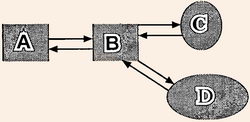 Де А - місце постійного проживання туриста; В - місце відпочинку;С і D - екскурсійні пункти, які відвідуються під час відпочинку Мал. 3. Схема маршрутно-стаціонарного туру. Здебільшого маршрутно-стаціонарну форму мають рекреаційні тури з метою відпочинку в певному місці або курортно-лікувальні тури, коли рухомість обмежена режимом лікування. Вибір схеми маршрутно-транспортного гуру передбачає динамічні форми проведення дозвілля і більше підходить для пізнавальних, молодіжних програм.Маршрути, відповідно до мети, сезону, тривалості подорожування та інших ознак, можна класифікувати наступним чином (мал. 4). 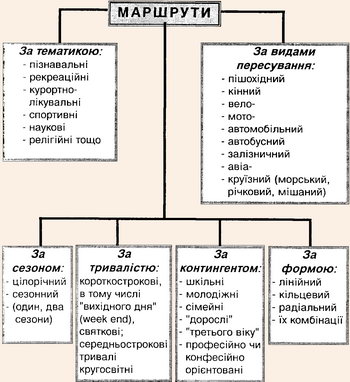 Мал. 4. Класифікація маршрутів. Розробці туру передують два моменти:1) маркетингові дослідження ринку, визначення споживчих сегментів та виділення цільового ринку;2) оцінка власних можливостей з освоєння обраного цільового ринку.Розробки турів повинні бути варіативними, включати можливості вибору елементів програми, засобів розміщення та транспортування з урахуванням індивідуальних побажань туриста, до того ж такий підхід збільшує конкурентоздатність продукції.Інформаційне забезпечення розробки туру. Розробка туру грунтується на банку даних, який охоплює інформацію відповідно до цільової установки і стосується наявних ресурсів, матеріально-технічної бази та інфраструктури.Ресурси поділяються на види:1) природні блага (клімат, акваторії морів та прісноводних водойм, ліси, гори);2) об'єкти показу або атрактивні об'єкти (природні: національні парки, заказники, пам'ятки природи; культурно-історичні - архітектурні, археологічні, пов'язані з видатними подіями, життям та творчістю видатних людей, садово-паркові садиби, замкові та культові комплекси тощо; етнічні - національні та фольклорні свята, історичні села, заклади харчування з національною кухнею тощо);3) об'єкти дозвілля - музеї, театри та інші заклади культури, заклади шоу-бізнесу, виставки, поточні події культурного життя (концерти видатних митців та колективів, фестивалі тощо) та класи відповідно до їх атрактивності (пам'ятки всесвітньої спадщини, регіонального значення, національні святині, визначні місця).Матеріально-технічна база характеризується категорією підприємств, що надають послуги гостинності певного класу (тип закладів розміщення та їх категорія за євростандартом, ціни номерного фонду). Інфраструктурне забезпечення включає характеристику сполучень (наявність транспортного зв'язку, в тому числі прямих лінійних рейсів, їх взаємозамінність, інтенсивність руху), транспортних засобів (тип і відповідна йому комфортність га швидкість пересування, місткість), інформацію про вартість проїзду та транспортні компанії.Обов'язковим елементом інформаційного забезпечення розробки туру є карта території, оскільки розробка маршруту є результатом картографічного моделювання і обов'язково повинна спиратися на оцінку території: її туристсько-географічне положення, протяжність, конфігурацію, систему розселення і транспорту, що склалися, адміністративно-територіальний поділ.ОзнакиВиди турів1. Мотивація- курортно-лікувальний- рекреаційний- культурно-пізнавальний- спортивний- діловий- науковий, конгресний- релігійний- етнічний- інші2. Організаційні засади- пекидж-тур- інклюзив-тур3. Форми організації- організований- самодіяльний4. Кількість учасників- груповий- індивідуальний5. Сезонність- цілорічний- сезонний6. Термін подорожування- короткостроковий- середньостроковий- довгостроковий7. Клас обслуговування- V.І.Р.- люкс-апартамент- люкс- перший- туристський- кемпінг8. Набір послуг- повний пансіон- напівпансіон- ліжко/сніданок9. Маршрут	- лінійний- кільцевий10. Засоби долання- транспортні- пішохідні11. Види транспорту- наземні: автомобільний, автобусний, залізничний, мотоциклетний, велосипедний, кінний та інші;- водні: річковий, морський, підводний;- повітряні: авіаційний, повітряні кулі, інші види12. Масштаби- міжнародний- внутрішній